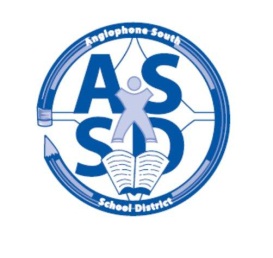 ANGLOPHONE SOUTH SCHOOL DISTRICT2014-15 SCHOOL CALENDAR 2014August		25	Administration Day for Staff		26-27	Council Days 		28	Administration Day for StaffSeptember	1	Labour Day – No Classes2	All Kindergarten children will enter school through a staggered entry process on September 2 and 3 with half of the students attending on the 2nd and half on the 3rd.  All kindergarten children attend on September 4.  Schools will be in touch with parents with their scheduled time.All grades 1-5 students attend on September 2.For all middle and high school students there will be a “transition day” with grades 6 and 9 only attending on Sept. 2.  Grades K-8 schools will not have a Grade 6 transition day.  Grades 6-12 schools will not have a Grade 9 transition day and Grades K-12 schools will have neither Grades 6 or 9 transition days as these days are intended for students who will be starting middle or high school in a different building. 3	All students grades 1 – 12 attend with the exception of Saint John Education Centre high schools where only grades 10 – 12 attend and grade 9’s do not attend	4	Classes for all students K-12 in the DistrictOctober	9-10 	Professional Learning Days for Staff – No Classes13	Thanksgiving Day – No ClassesNovember	11	Remembrance Day – No Classes		14	Parent Teacher Student Conferences K-12 – No ClassesDecember 	19	Last Day of First Term – full day2015January 	5	Professional Learning Day for Staff – No Classes		6	First Day for Students		19-23	High School Exam Week (Grades 9-12)		26-27	Turnaround Days (Grades 9-12 Only – No Classes)		28	Start of Second SemesterFebruary	13	Professional Learning Day for Staff – No ClassesMarch		2-6	March Break – No Classes27	Grades K-12 Parent Teacher Student Conferences – No Classes		April		3	Good Friday – No Classes6	Easter Monday – No Classes20	Professional Learning Day for Staff CANCELLED – All students attend classes 		30	Saint John Education Centre only – AEFNB & NBTA Meeting - No ClassesMay 		1	Provincial Council Day – No Classes		4	St. Stephen Education Centre only – NBTA Meeting - No Classes			15	Hampton Education Centre only - AEFNB & NBTA Meeting - No Classes		18	Victoria Day – No ClassesJune		8-12	High School Exam Week (Grades 9-12)		19	Last Day for Students		22-23	Administration Days for Staff